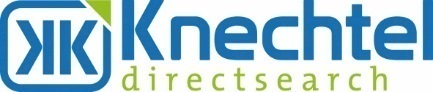 Dr. Gunther W. Knechtel
A-2544 Leobersdorf, Aredstraße 7/303; Mobil: 0664/450 82 72
www.knechtel-directsearch.atHochbautechniker / Architekt (m/w/d) VollzeitHochbautechniker / Architekt (m/w/d) VollzeitHTL, FH, TU HochbauHTL, FH, TU HochbauAufgabenbereiche:Erstellung von MachbarkeitsstudienEinreich-/Polier-/DetailplanungErstellung des LeistungsverzeichnissesMassenermittlungAngebots- und RechnungsprüfungErstellung und Überwachung von Terminplänen, Bauzeitplänen etc.Kontakte mit Kunden und internen AbteilungenIhr Profil:
abgeschlossenes Studium an der TU/FH oder HTL-MaturaEinschlägige Berufserfahrung (!), idealerweise in einem Architektenbürosehr gute Archicad- bzw. gleichwertige CAD-KenntnisseKenntnisse von MS OfficeErfahrung im Bereich LV-ErstellungErfahrung in Polier- und EinreichplanungErfahrung mit Bauordnung/BVT für Wien bzw. Nö (geltende Normen)ausgezeichnete Deutschkenntnisse in Wort und SchriftBaustellenerfahrung (von Vorteil)Selbstständige und kreative ArbeitsweiseTeamfähigkeit/soziale KompetenzWir bieten Ihnen:ein überaus abwechslungsreiches und kreatives Aufgabengebiet (immer neue Projekte) ohne Langeweilemoderne und helle Büroräumlichkeiten (mit gratis Kaffee und Obst)Weiterbildungsmöglichkeiten mehrmals im JahrAufstiegsmöglichkeiten innerhalb des Standortsein aufstrebendes Unternehmen mit flachen Hierarchienpersönliches Umfeld mit gemeinsamen Aktivitäten (Rodeln, Grillen etc.)keine Wochenenddiensteflexibles Arbeitszeitmodelllangfristige Anstellunggute Verkehrsanbindung an das öffentliche NetzFür die ausgeschriebene Stelle ist die Bezahlung lt. Kollektivvertrag für 40h/Woche mit einem Gehalt von € 2.123,- bis € 2.648,- € brutto/Monat (je nach Arbeitserfahrung) vorgesehen. Bei entsprechender Qualifikation besteht jedoch die Bereitschaft zur (deutlichen) Überbezahlung.Wenn Sie sich angesprochen fühlen und Interesse an dieser interessanten und verantwortungsvollen Vakanz haben, mailen Sie bitte Ihre aussagekräftigen Bewerbungsunterlagen an:Aufgabenbereiche:Erstellung von MachbarkeitsstudienEinreich-/Polier-/DetailplanungErstellung des LeistungsverzeichnissesMassenermittlungAngebots- und RechnungsprüfungErstellung und Überwachung von Terminplänen, Bauzeitplänen etc.Kontakte mit Kunden und internen AbteilungenIhr Profil:
abgeschlossenes Studium an der TU/FH oder HTL-MaturaEinschlägige Berufserfahrung (!), idealerweise in einem Architektenbürosehr gute Archicad- bzw. gleichwertige CAD-KenntnisseKenntnisse von MS OfficeErfahrung im Bereich LV-ErstellungErfahrung in Polier- und EinreichplanungErfahrung mit Bauordnung/BVT für Wien bzw. Nö (geltende Normen)ausgezeichnete Deutschkenntnisse in Wort und SchriftBaustellenerfahrung (von Vorteil)Selbstständige und kreative ArbeitsweiseTeamfähigkeit/soziale KompetenzWir bieten Ihnen:ein überaus abwechslungsreiches und kreatives Aufgabengebiet (immer neue Projekte) ohne Langeweilemoderne und helle Büroräumlichkeiten (mit gratis Kaffee und Obst)Weiterbildungsmöglichkeiten mehrmals im JahrAufstiegsmöglichkeiten innerhalb des Standortsein aufstrebendes Unternehmen mit flachen Hierarchienpersönliches Umfeld mit gemeinsamen Aktivitäten (Rodeln, Grillen etc.)keine Wochenenddiensteflexibles Arbeitszeitmodelllangfristige Anstellunggute Verkehrsanbindung an das öffentliche NetzFür die ausgeschriebene Stelle ist die Bezahlung lt. Kollektivvertrag für 40h/Woche mit einem Gehalt von € 2.123,- bis € 2.648,- € brutto/Monat (je nach Arbeitserfahrung) vorgesehen. Bei entsprechender Qualifikation besteht jedoch die Bereitschaft zur (deutlichen) Überbezahlung.Wenn Sie sich angesprochen fühlen und Interesse an dieser interessanten und verantwortungsvollen Vakanz haben, mailen Sie bitte Ihre aussagekräftigen Bewerbungsunterlagen an:Frau Mag. Knechtel: d.knechtel@knechtel-directsearch.at / Code „HBT 130120“
Frau Mag. Knechtel: d.knechtel@knechtel-directsearch.at / Code „HBT 130120“
